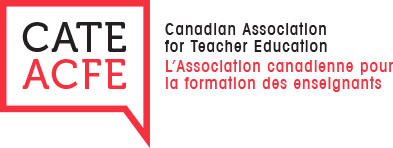 http://cate-acfe.ca/Annual General Meeting - MinutesMay 31, 2021 | 4:00--5:15 MDT in ZOOMLink to agenda: https://docs.google.com/document/d/1eVhlE0uPaeernyup60A-Qgc1-DYhoIb8xhNjpQgq6TA/edit?usp=sharingLand Acknowledgement - Cathryn read the Congress Land Acknowledgement in English. Mimi read the French versionOpening remarks and Welcome – Chair, CATE President – Cathryn Smith (and Mimi Masson) Cathryn shared words from CSSE president, Jacqueline Ottoman, as stated on the USask website regarding the recent discovery of a burial site near a former Residential school in Kamloops, which was followed by a moment of silence. Approve agenda Michele moved to approve the agenda. Seconded by Antoinette. Motion carried.Approve minutes from 2020 AGM Candy moved to approve the minutes. Seconded by Alexandre. Motion carried.President’s Report – Cathryn SmithCathryn reviewed her report and acknowledged everyone’s contributions throughout the year. She thanked Leyton and Mimi as co-program chairs for their extraordinary efforts to create a wonderful program.She explained the executive decision to not award any grants to graduate students to attend the conference as there was no need to travel to the virtual conference.International efforts - Cathryn, Michele, and Leyton are members of WFATE board of directors; Executive members (Cathryn, Mandeep, and Philippa) participated in an International panel in November which was a great way to engage in WFATE events.Scholarship - eBook publication (Preparing teachers are curriculum designers) launched January 27th, which was a celebration of all of the hard work that went into the working conference and book publication. Michele has been working on indexing the CATE publications as Open Education resources. Michele recognized the efforts of Sandra Becker who has been working on this project. Indexing provides significant benefits to everyone who has ever published in a CATE publication. Update from the CSSE Board of Directors – Cathryn SmithThe Board had meetings Thurs - Sat. There  were 1180 registrations in CSSE and over 400 presentations. There are still costs associated with a virtual conference. During the Plenary session, a chair was left vacant for Dr. Paul James, who chose not to speak, to honor his decision to not attend.Cathryn Invited all to attend the CSSE AGM.There is ongoing discussion about a code of conduct for CSSE and other associations. CSSE wants a means to address a code for behaviour during the conference and during the year. We will be seeking input from CATE members.She thanked Sandra for her blog post (Working Productively) to the CSSE website.Cathryn explained CSSE’s affiliation with Congress and that last year’s conference was to have an anti-racist focus. However, that theme disappeared with the cancelling of the conference, resulting in associations withdrawing from Congress. Congress has had a difficult year with ⅓ less participation. The conference will possibly be in Montreal next year, but at a different time (earlier or later to avoid convocations).A CSSE sub-committee developed a EDI and decolonization report. The report is in the Google Drive and a charter that has been drafted. Cathryn asked how CATE members want to proceed and if people would want to sign as individuals, as an association, or other? Action: We will need a decision by the fall CSSE board meeting.Cathryn shared that Dr. Lynn Thomas, former CATE president, won the Coutts award. She thanked Lynn for representing CATE so well and congratulated her. 7. VP Report – Leyton SchnellertLeyton expressed joy at being on day 3 of the conference and how well things are going. He provided a territory acknowledgement and the importance of reconciliation in light of the recent discovery in Kamloops.He thanked Candy for organizing the panel Teacher Education in Tumultuous Times.He also thanked Cathryn and Michele for answering questions throughout the year. Found that 25% of reviewers had to decline; he thanked everyone who did review proposals, especially emiriti who he thanked  for continuing to be active members.He explained that the first 2 days of the conference were a bit bumpy; There were challenges getting into the sessions and difficulties of virtual conferences on weekends. Speakers did not show up. He recognized the impacts of Covid. Thanked everyone for their generosity and understanding as we navigate the virtual conference.He and Mimi contributed to the CATE letter on supporting diversity. He thanked members for being engaged in uncomfortable work.Cathryn mentioned that the CATE Statement of Support is on the website and in the Drive. Member-at-Large francophone Report – Mimi MassonMimi shared a bilingual report by speaking in English and having her slides in French. She referred to the Building Bridges session to explore ways to encourage greater bilingual presence. The goal is to continue to increase French membership. She shared an infographic that helps to rethink how to understand bilingual work (information available in both languages). This idea could potentially extend to other languages. The call for proposals was also written in French. This year there were six French submissions, up from two previously.Mimi has been translating all CATE material.She indicated that there will be an Increased French presence during CATE events; panel co-moderated in French and one French discussant; CATE AGM in French and English; Keynote - Dr. Lee Airton who also speaks French will have an opportunity to field questions in French; CATE thesis award descriptions provided in French. In terms of next steps, there is a need to continue coordinating with CATE Exec. Consider how to provide opportunities for the working conference in French and having the ebook publication in French. Also, encourage Thesis submissions in French. She plans to report on # of bilingual sessions and identify those who are able to contribute to translation and event moderation in French.  Approve Treasurer’s Report – (motion) – Julia RheaumeJulia moved to approve the Treasurer’s report as presented. Seconded by Michele. Motion carried.Communications Report – Alexandre Alves MesquitaAlexandre explained that he continued publishing the newsletters and has continued to update and maintain the website. He will also continue website translation and updating publications. He noted that document storage has been changed as they are now stored on a server on the website. Sandra explained social media activities. She is hoping  to increase engagement on Twitter and Facebook.Alexandre asked if we should move to Instagram instead of Facebook. A CATE member suggested that at least one platform be maintained and is current as social media provides connections. There was discussion about how to engage more people. Intend to send more messages to CATE members to try to increase engagement. SIG Reports: CAARE report – Glenda Black provided a brief summary of the report. 77 members. $1300 in budget. Working with CJAR and running a cycle of regular and themed issues in conjunction with the conference. Rita Irwin was keynote. Conference proceedings will be published in CJAR. Three action research awards have been established (see report). TATE report – Provided by Norm Vaughan PHETE report – Provided Tim Hopper, Leanne PetherickSSTEP report – Kevin O’Connor; Kevin thanked Cathryn and Candy for their role in supporting technology during the pre-conference. Positive feedback regarding the SIG and self-study. They have about 60 members and are encouraging people to submit conference proposals. Applications for papers are due for the CASTLE international conference (offshoot of AERA) in September. See castleconference.com. Special issue by Julian Kitchen who has done a piece on George Floyd, Indigenization and decolonization and self-study. He called for volunteers to join the board. CAREC report – Christine Massing; Christine explained that there were 65 members; and higher engagement via social media (FB, email, Twitter); They have a slight budget deficit as there was no face to face post-conference that typically provides income. They accepted 26 presentations. The VP, Christine McLean is the post-conference program chair; the theme is anti-racist practice with young children. There were two graduate student award winners. CJE Report – Sheryl McMath; nothing to report. Elections – Open Positions on CATE ExecutiveCathryn conducted the elections. All positions were filled by acclamation, as follows: Member-at-Large 2021 - 2022  (1 position) - Philippa Parks2021 - 2023 (1 position) - Sheryl MacMath2021 - 2023 Francophone (1 position) - Mimi MassonGraduate Student Representative - 2021 - 2022  (1 position) - Mandeep Gabhi2021 - 2023 (1 position) - Michael HoldenCATE rep on Canadian Journal of Education 2021-2023 - Sheryl MacMathCATE Award for Contributions to Research in Teacher Education, 2021- 2023  (2 positions) -  Jennifer Godfrey Anderson; Caroline RichesWelcome to all new executive members and committee representatives. 11th Working Conference – Fall 2021 at Mount Royal University  Michele Jacobsen, Past President, shared the information that is posted to the CATE website to submit proposals about online teaching. Proposals are due July 15th. The working conference is to occur Oct. 14 -16 at Mount Royal in Calgary, AB. Awards:Graduate Student Awards  – Presented by Michele Jacobsen, Past PresidentFrench introduction to the graduate student awards provided by Mimi. Michele indicated that it was a pleasure to recognize the work of people who did work in teacher education. Michele shared her screen of the CATE website to introduce the 6 recipients, and pointed to the poster links that are also posted. She invited everyone to attend the  poster session on Thursday at 10:30, where there will be an opportunity to interact with the award winners. Recipients in attendance were introduced and spoke briefly of their work. Final Remarks – Cathryn SmithCathryn congratulated award recipients and indicated that the association is proud to have them as CATE members. Cathryn will connect with the recipients regarding their book prizes. Meeting adjourned at 5:27. 